TG16Y 台式高速离心机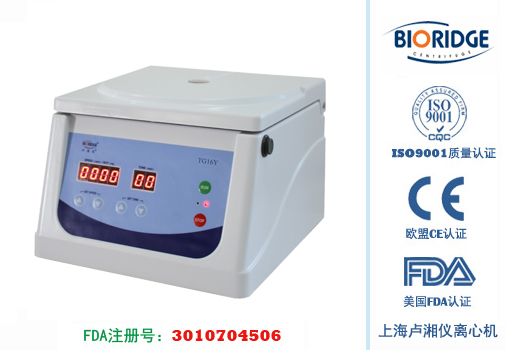 技术性能
微机控制、直流无刷电机驱动，运行平稳、宁静。 
触摸面板，可编程操作，运行中可随时更改参数，无需停机。 
实时rpm/RCF之间读数换算与设定，方便快捷。 
配备电子门锁，设有门盖保护、超速等多种保护功能，故障自动报警功能，安全可靠。 
外形美观，体积小巧，美观大方，具有工业用ABS外壳，使用寿命长，易清洁。 技术性能 型号 TG16Y 最高转速 16000r/min 最大相对离心力 17800×g 最大容量 5ml×8 1号角转子 1.5ml/2.2ml×12（16000r/min）RCF：17800×g 2号角转子 5ml×8（13000r/min）RCF：11400×g 3号角转子 0.5ml×18（16000r/min）RCF：15310×g 转速精度 ±30r/min 时间设置范围 1min~99min 整机噪音 <62DB(A) 电源 AC220V 50H 2A 外形尺寸 310×260×220mm（L×W×H） 外包装尺寸 370×320×280mm（L×W×H） 重量 14kg 